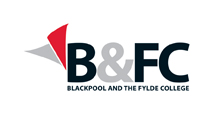 JOB DESCRIPTIONPost ref:	Post:	Student Support OfficerResponsible to:	Head of RegistryRewards package:	Scale 3, Access to Local Government Pension Scheme and 30 days annual leave plus bank holidaysKey responsibility:	The post holder will be responsible for the provision of administrative support in connection with Registry processes.  This will include inputting, administration and validation of student data relating to B&FC’s funding allocations to provide accurate management information.  This will also include assessing eligibility for Student Support Funds and ensuring the effective and efficient operation of Registry. Principal Duties:To undertake administrative tasks which will include but not limited to, accurate and timely inputting of data onto B&FC systems or any related internal/external systems for: Student applications, course bookings, enrolments, curriculum choice and fundingWithdrawals, transfers, non-starters and completions Prior qualificationsRegisters, attendance and timetables Student Support Funds (SSF) and financial payments Accurate generation of miscellaneous certification/transcriptsStudent Loan Company (SLC) approvals and change of circumstances (CoC)To assess, validate and input applications for financial support. Ensure we retain evidence to support eligibility requirements as detailed in the Financial Support Policy and Procedure.Accurately record financial support data in B&FC systems so that support or payments can be issued. This may be in the form of free school meals, bursaries, bus passes, vouchers or childcare.Liaise with internal and external customers to ensure payments are processed in line with financial deadlines and advertised payment schedules.Ensure data is collected and stored appropriately in accordance with GDPR alongside B&FC policies and procedures. Responsible for maintaining accurate student records including maintaining comprehensive audit trails for internal and external audits.To ensure students receive the appropriate advice and guidance on student support funds through 1:1 face to face interactions, e-guidance and group presentations.To work closely with curriculum colleagues to ensure students are supported with the completion of college documentation.To assist in the organisation and support of events such as enrolment, open days and   examinations. Keep up to date with relevant policies, procedures, rules and regulations of B&FC, external organisations and ILR requirements. Dealing with enquiries relating to Registry from internal and external stakeholders making available the appropriate advice ensuring they receive and excellent and helpful experience with Registry. Make a positive contribution to the work of the Registry service, including responding to customer requests to initiate changes to customer service processes and be proactive in the review and modification of service delivery. Although primarily based at one campus you may be required to undertake these duties at any of B&FC’s campuses. To work flexible hours when required and on some occasions at late notice and undertake early morning and evening duties at time of peak workload, particularly during examination and enrolment periods. Complimenting and developing teamwork and participate in team, business relationship and departmental meetings.Undertake staff development to achieving performance for review and appraisal. Standard Responsibilities for all positions in B&FC: To fully adhere to B&FC policies and procedures at all timesTo display the B&FC values at all times and positively promote them To take responsibility for the promotion of the health, safety, wellbeing and mental wealth of self and others To actively support B&FC commitments on safeguarding and promoting the welfare of children, young people and vulnerable adults To pursue the achievement and integration of equality, diversity and inclusion, through widening participation in all B&FC activities To actively support, and appropriately engage with the ‘One College’ ethos to promote positive student behaviour across B&FCTo be proactive in identifying and pursing opportunities that are appropriate to maintaining your own professional development, and to positively engage in the B&FC performance review scheme and all relevant training To maintain the confidentiality and security of information and data at all timesUndertake any other tasks and responsibilities appropriate to the level of this postThis job description is current at the date shown and may be amended after consultation and agreement between management and the post holder.April 2023Person SpecificationPerson SpecificationPerson SpecificationAdministration OfficerAdministration OfficerAdministration OfficerPersonal attributes required based on Job DescriptionEssential (E) Or Desirable (D)Personal attributes required based on Job DescriptionEssential (E) Or Desirable (D)Qualifications1To be qualified at Level 2 with a willingness to work towards L3, or demonstrable proven experience E2Effective numeracy and literacy skills (GCSE Maths and English Grade C/4 equivalent or above), or willingness to work towards E3First Aid at Work or Emergency First Aid trained, or willingness to undertake the course DExperience1Working within agreed deadlines and achieving targetsE2Experience of working with complex administrative proceduresE3Experience of working within a regulatory framework and applying government legislationD4Experience of FE or HE computerised system for management of student dataD5Experience of registers/timetabling in an educational environmentD6Experience working in Further Education or Higher education DKnowledge, Skills and Abilities1Excellent organisational and administration skills alongside the ability to prioritise workloads and meet challenging deadlines E2Ability to demonstrate competence in accurately inputting data into and extracting data from a computerised databaseE3Proven ability to successfully communicate and work with colleagues at all levels in the organisation along with excellent teamwork skills.E4Ability to be creative, pro-active, self-motivated and work on own initiativeE5Willingness to contribute to improve systemsE6Good IT skills to include Word and Excel E7Awareness of data protection and GDPR, ability to maintain confidentiality and be responsible for confidential informationE8An understanding of audit processes and control systemsD9Knowledge and evidence of Digital Fluency including possession of Microsoft Innovative Educator Certification or willingness to obtain within three months of appointment EBehaviours1Demonstrable commitment to delivering results through taking responsibility for meeting objectives through communicating with impact, adopting a customer-centric focus and consistently measuring and improvingE2.Successfully and actively work together engaging with colleagues across B&FC effectively and inclusively to achieve positive outcomesE3.To show commitment to a future-focused approach, actively contributing to the future success of B&FC through making effective decisions, demonstrating a commitment to B&FC values, vision, operational and strategical direction and a willingness to adapt to changeEFurther Requirements1To hold a full UK driving licence and access to a vehicle or equivalent mobility for business purposes (with the ability to maintain appropriate level of business insurance for car users)D2.To work flexible hours when required and on some occasions at late noticeE3Willingness to undertake further training, staff development and ongoing professional developmentE